Skepparens självdeklaration (inlämnas ifylld vid registrering 26 juni)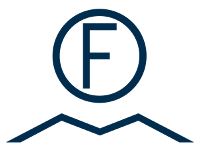 Båten innehar mätbrev utfärdat av ……………..………………………………………
   till (nuvarande båtägare): ….….…..………………………………………………..…Båtens tillverkningsnummer enligt mätbrevet:……………..………………….…….Båtens ordinarie segelnummer enligt mätbrevet:………………….…………..……Det använda storseglets segelnummer:.………………………………………….….Den använda spinnakerns segelnummer (1) : ………………………….…………..Den använda spinnakerns segelnummer (2) : ……………..…………………….…Båten är ansvarsförsäkrad i (försäkringsbolag) : ………….………………………………..………..Skepparens namn: ………………………………………………………  Nationalitet:………….……(Bocka av i kryssrutorna)□  Jag är medlem i IF-båtförbundet □  Jag innehar tävlingslicens nr: …………………………………gällande under: …………………..□  Jag är medlem i den till SSF anslutna segelklubben:   ……………………………………………Besättning:1: Namn: ……….…………..……….…………..…… medlem i (SSF-ansluten klubb): …….……….2: Namn: ………………………………………..……. medlem i (SSF-ansluten klubb): ……………..Segel:Inte några andra segel än följande finns med ombord:Obligatorisk utrustning:Följande finns ombord (bocka av kryssrutorna): 
□  2 st förtöjningslinor, vardera min 10 mm diameter och min 10 m längd□  1 st ankardon, min 7,5 kg vikt, min 30 m lina, min 12 mm diameter, eller motsv. band□  1 st paddel, min 1200 mm längd□  Dynor till samtliga kojer, min 70 mm tjocka□  Samtliga luckor och durkar (även under sittbrunnen)□  Länspump eller hink□  Flytplagg till samtliga ombord□  Kök avsett för bruk ombord□  Fast monterad kompensationsvikt, min vikt 3,75 kg (endast för båt utan motorbrunn)Jag har kontrollerat (bocka av kryssrutorna):
□ Det finns ett korrekt mätmärke på bommen□ Det finns ett korrekt övre och ett korrekt undre mätmärke på mastenUnderskrift:Jag intygar att ovanstående självdeklaration är korrekt.………………………………………………………………………………………..Skepparens underskrift Segel TillverkareMätmannens licensnrDatum för inmätningStorsegelFörsegel 1Försegel 2Spinnaker 1Spinnaker 2